   			  One Minute Guide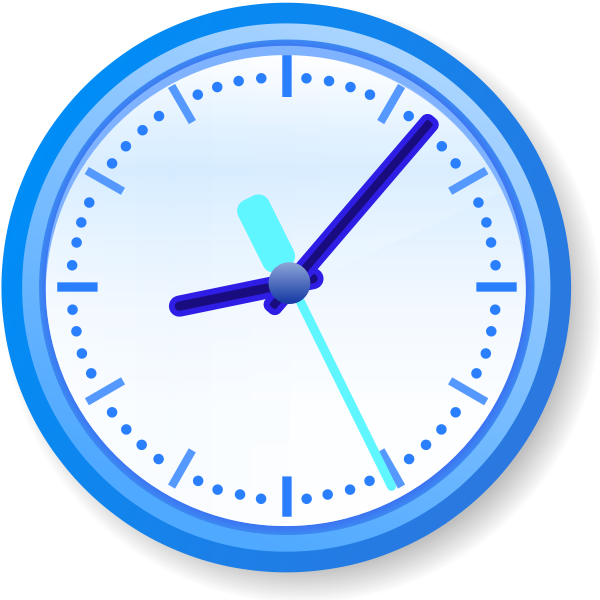 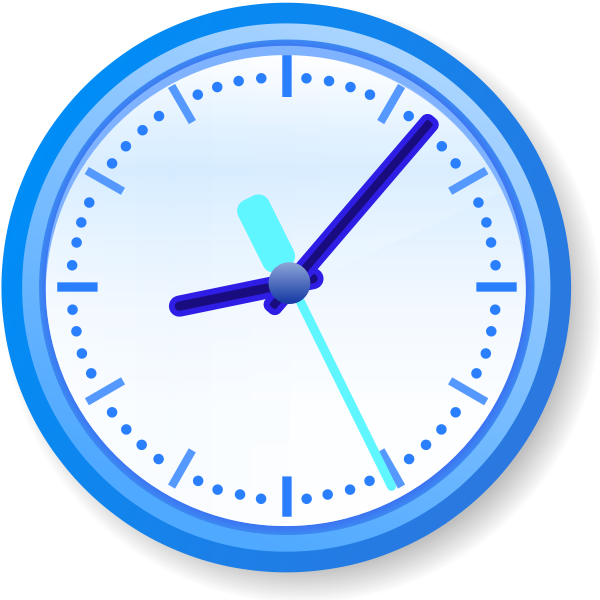   Re-unification                                               No 19, January 2019                                               V1. 14/01/19